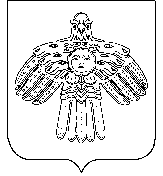 Администрация сельского                                                                           «Грива» сикт     поселения «Грива»                                                                овмöдчöминса  администрация                                                                            П О С Т А Н О В Л Е Н И ЕШ У Ö М«28»  декабря  2017 г.                                                                                                     №   85/12(с. Грива, Республика КомиОб утверждении стоимостигарантированного перечняуслуг по погребению натерритории сельского поселения«Грива» Руководствуясь Федеральным законом от 06.10.2003 года № «Об общих принципах организации местного самоуправления в Российской Федерации» № 131 - ФЗ, ст. 9 Федерального закона от 12.01.1996 года «О погребении и похоронном деле» № 8 – ФЗ администрация сельского поселения «Грива»                                         ПОСТАНОВЛЯЕТ:Утвердить гарантированный перечень услуг по погребению и его стоимость на территории сельского поселения «Грива», согласно приложению.Настоящее постановление подлежит размещению на официальном сайте администрации муниципального района «Койгородский».Признать утратившим силу постановление № 09/04 от 07.04.2017 года «Об утверждении стоимости гарантированного перечня услуг по погребению на территории сельского поселения «Грива».Настоящее постановление вступает в силу со дня принятия и распространяется на правоотношения, возникшие с 01 января 2018 года.Глава сельского поселения «Грива»                                                          А. В. Зырянов                                                                                                                 Приложение кпостановлению главысельского поселения«Грива» от 28.12.2017 г. № 85/12Гарантированный перечень услуг по погребению№ п/пНаименование услугиСтоимость (руб)Изготовление гроба3622,95Обшивка гроба1877,97Изготовление креста395,62Копка могилы703, 87Перевозка тела (останков) умершего на кладбище (крематорий)399,59ИТОГО:7000,00